Application Form for the Integrative Therapeutic Counselling Level 5 Advanced DiplomaCourse entry is solely by means of this application form and an interview. Please complete this application form as fully as possible. What you write will be treated with appropriate confidentiality and forms the basis of initial selection due to the demand of this programme. Applications are processed on a first come first served basis and interviews will be allocated accordingly. This course holds the quality mark with AIM and is also accredited with NCPS. Return this application form to: jillhedley.reflections@gmail.com        For further information or assistance please ring: Jill on 07900457894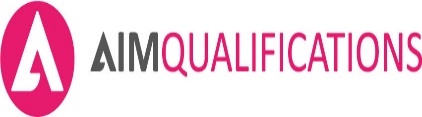 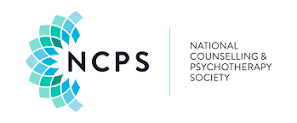 FIRST NAME (S):LAST NAME:ADDRESS:TELEPHONE:EMAIL ADDRESS:DATE OF BIRTH:EMPLOYMENT STATUS:OCCUPATION:Undertaking the Integrative Therapeutic Counselling Level 5 Advanced Diploma represents a significant undertaking in several respects. What financial provision have you made for the costs associated with the course over the two-year period? (You will still be invoiced for the full two years should you choose not to complete your training).Which part of your weekly schedule have you earmarked for change to accommodate the time required for work related to the course, including undertaking a counselling placement?What considerations have you given/thoughts have you had regarding:a counselling placementb)  Why does this counselling placement appeal to you?What experience (professional or personal) have you of helping people by using counselling skills?Please explain why you have chosen to study this Integrative Therapeutic Counselling Level 5 Advanced DiplomaWhat kind of support might you need whilst attending the course?The course requires you to submit supervision reports, assignments, case presentation, peer and tutor feedback reports, tutorial records, visually recorded skills work, project work. How confident are you and what experience have you had in writing essays, reports and reflective accounts? Please give examples:In what ways do you expect to grow and develop by attending this course?Please give details of previous counselling training or other relevant courses:Please give details of any other training courses relevant to counselling e.g. nursing/psychology/social work:Course Title:College:Dates of Course:Course Title:College:Dates of Course:References (one must be your level 3 counselling tutor)Name:						Name:Email address:					Email address:Telephone number:				Telephone number:What is your own philosophy about integrative counselling? (minimum of 300 words is required – feel free to attach additional sheets).Signature:Date:Please highlight first choice of venue and second choice of venue:	Autumn September 2024 starts: Wearfield Enterprise Park East, Wessington Way, Sunderland, is the venue for this 2 year period; Mondays 9.30-4.30pm; 38 weeks; 9th September 2024 startOrWest Denton Community Centre, Newcastle; Mondays 9.30-4.30pm; 38 weeks; 9th September 2024 startOrThe Clervaux Exchange, Business and Conference Centre, Jarrow; Tuesdays 4-9pm; 45 weeks; 3rd September 2024 startOrThe Town Hall Chambers Business and Conference Centre, Wallsend, North Tyneside; Wednesdays 9.30am-4.30pm; 38 weeks; 11th September 2024 startOrGreat Park Community Centre, Nr Gosforth; Wednesday 9.30am-4.30pm (time tbc pending room booking); 38 weeks; 11th September 2024 startOrGreat Park Community Centre, Nr Gosforth; Thursday 4pm-9pm; 45 weeks; 5th September 2024 startOrThe Clervaux Exchange, Business and Conference Centre, Jarrow; Fridays 9.30-4.30pm; 38 weeks; 13th September 2024 startFor Reflections use only:Received back:					Interview date:Outcome:  					Planned start date: Sept 2024 (Autumn); Course 1Course 2Course titleCollegeTutorDatesCourse 3Course 4Course titleCollegeTutorDates